MODIFIER LES UTILISATEURS D’UN ROLEJe veux supprimer 2 publieurs sur ce thème :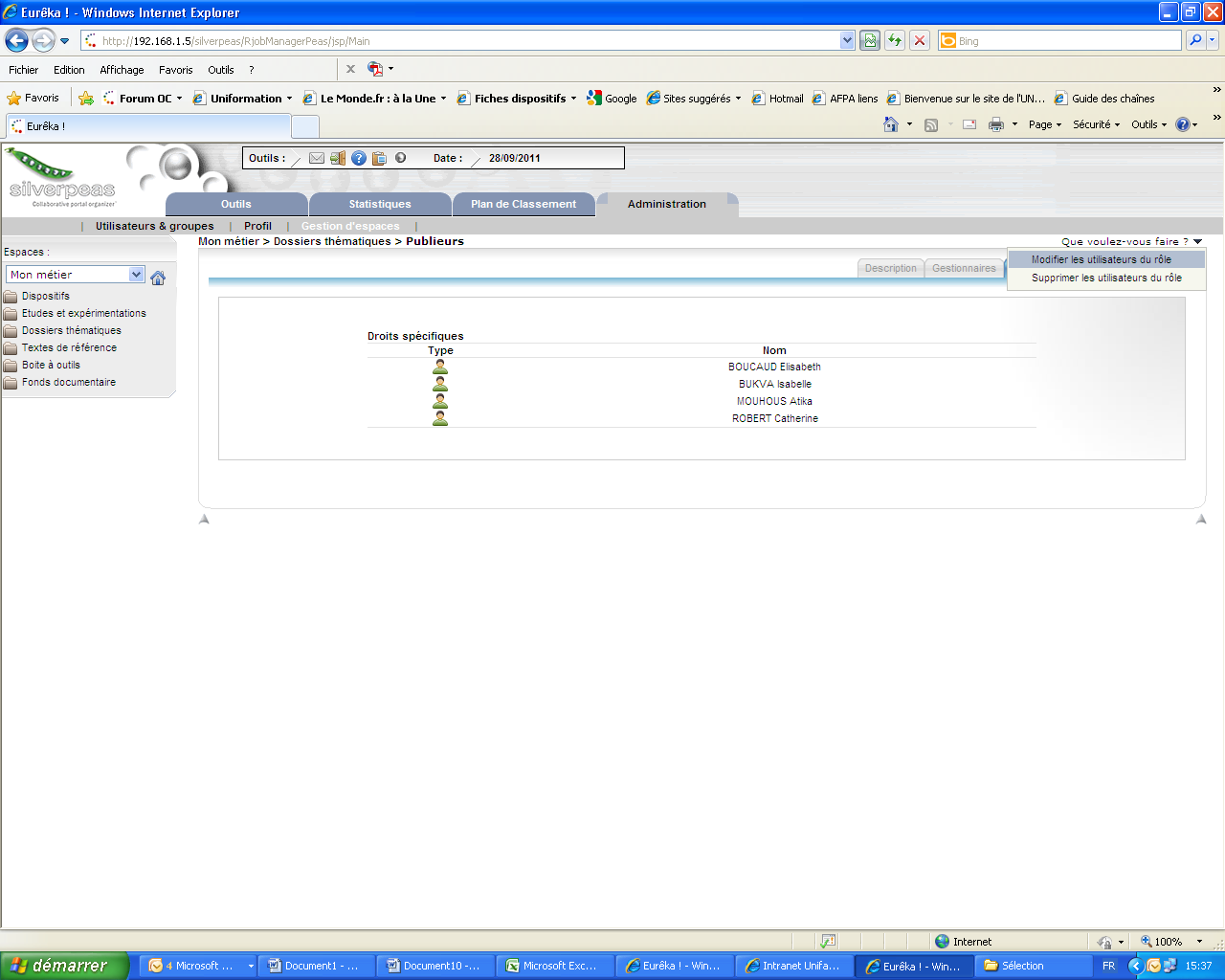 Je clique sur « Afficher le panier » :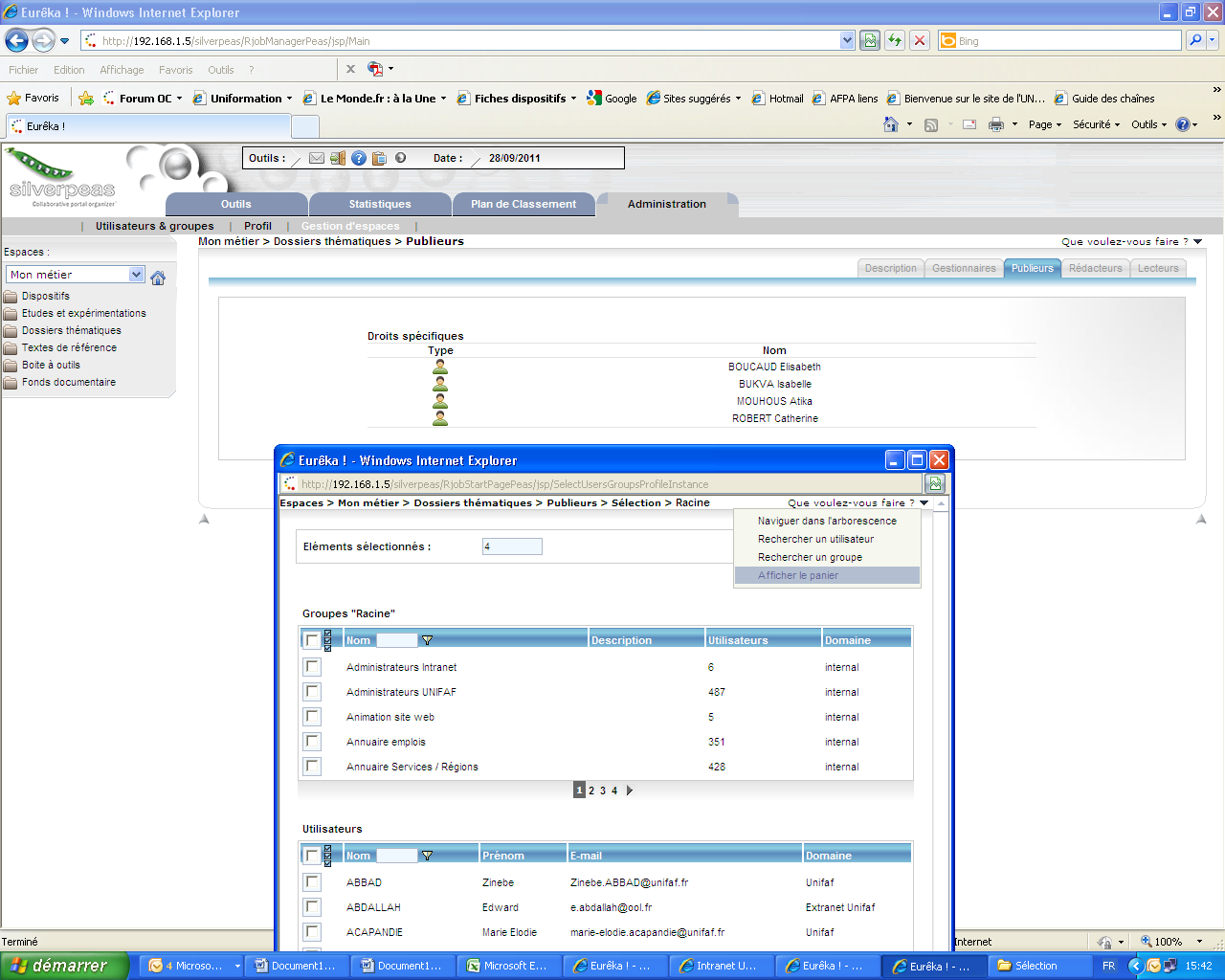 Résultat du clic sur « Afficher le panier » : tous les groupes et utilisateurs restent affichés 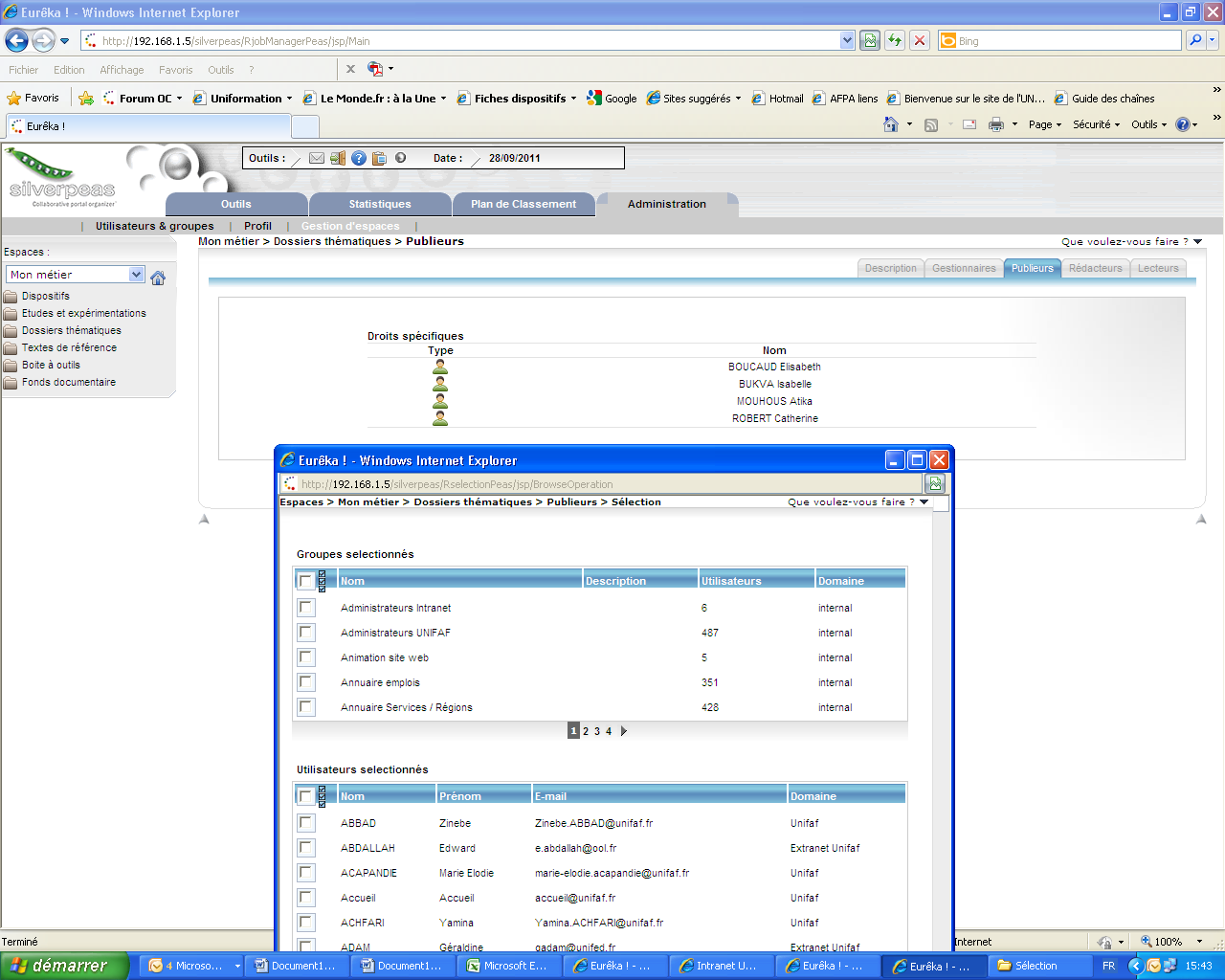 